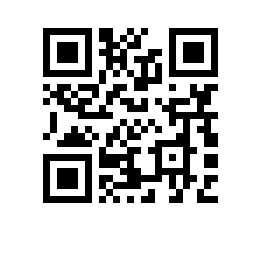 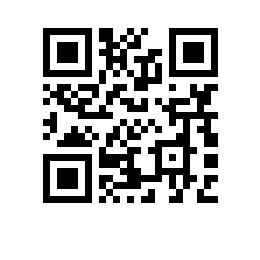 О составе государственной экзаменационной комиссии по проведению государственной итоговой аттестации студентов образовательной программы  факультета  и секретаре государственной экзаменационной комиссииПРИКАЗЫВАЮ:1. Утвердить государственную экзаменационную комиссию (далее – ГЭК) по проведению государственной итоговой аттестации студентов  курса образовательной программы  , направления подготовки , факультета ,  формы обучения в составе:председатель ГЭК – , ,члены ГЭК:- , ,- , ,- , ,- , ,секретарь ГЭК – , .